2. Nagymozgások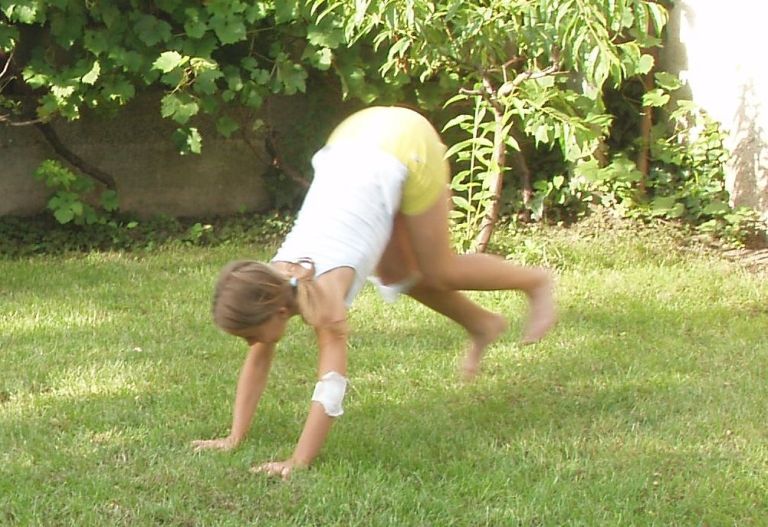 Egy 3-4 méteres szakaszon:ragasztószalagot ragasztunk a talajra, majd következnek a feladatokSzökdelj mindkét lábadon! (ugrás páros lábon, kenguru-ugrás)Ugrálj a jobb lábadon! (ne tedd le a másikat)Ugrálj a bal lábadon!Ugrálj úgy, hogy: terpeszugrás, majd összezárás! Közben tapsolj a kezeiddelJárj tyúklépésben a vonalon! (illeszd a sarkad a hátul lévő lábujjaidhoz)Tedd le mindkét kezed, egyik lábad emeld fel, és ugrálj! Haladj, mint a sánta róka!Tedd le mindkét kezed a talajra, nyújtott térdekkel járj (mackójárás)! Ugrálj úgy, mint egy nyuszi! (guggolásban haladva, kéz-láb)Ugrálj úgy, mint egy béka! (guggolásban haladva, kéz a térden)Guggolj le és hajlított térdekkel, guggolva járj (törpejárás)Térdelj le a talajra! Magas térdelőállásban haladj a vonalon előre és hátra irányokba! Kezed tedd közben csípőre!Gurulj 5x-6x jobbra-majd balra!